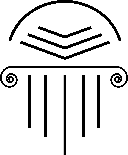 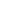 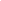 TECHNOLOGY PLAN 2021-2023Table of ContentsOVERVIEWTechnology GoalsSupplement, replace, and upgrade technology with the future in mind. Anticipate growing uses and special groups such as job applicants, small businesses, and distance-learning students.Create a less complicated internal computer network, that is clearly documented, secure, and easy to manage and maintain.Serve a broad range of tech comfort-levels.Move toward mobile/flexible technology without abandoning stationary/conventional technology. For example: add laptops and tablets, but also have desktop computers with large monitors and full-size keyboards.Increase technology education. (For youth, specifically encourage productive, creative, active use of technology; for adults provide basic computer skill training.)Use technology, and associated resources, to support economic development that preserves the rural character of the community.Technology StrategiesWhere possible, upgrade existing PCs so that they are faster and more efficient.Replace two laptops for patron use in the library.Add flip videos, a digital camera, and other unconventional technology for patrons to check out and/or program use.Purchase e-readers for the after-school program, and potentially for patrons to check out.Highlight the large format printer as an available service.Research Apple products to integrate with current products to serve a wider variety of patron needs.Go wireless as much as possible.2021 GOALSContinuously maintain the quality of public and staff workstationsObjective 1: Annual review of current workstations Objective 2: Replace workstations that are 5 years oldObjective 3: Replace monitors and other peripherals as needed based on age, user needs and cost of operationUse technology to promote library materialsObjective 1: Train staff on developing digital promotional/marketing displays Objective 2: Increase presence and interactive aspects on social mediaObjective 3: Increase online programming based on community needsObjective 3: Run displays on televisionsIdentify and pursue new room reservation softwareObjective 1: Identify vendors Objective 2: Conduct software trialsObjective 3: Purchase product if financially feasible, if not, budget for 2022 Objective 4: Train staff2022 GOALSExplore options for program registration/tracking softwareObjective 1: Review existing Koha “club” option Objective 2: Identify other vendorsObjective 3: Conduct software trialsObjective 4: Purchase product if financially feasible, if not, budget for 2023 Objective 5: Train staff2023 GOALSImprove efficiency of media circulationObjective 1: Analyze size/nature of collection and 2023-2027 growth Objective 2: Project shelving needsObjective 3: Determine space needsObjective 4: Explore supply/material options and products Objective 5: Explore technical and non-technical solutions 